«Звуковая культура речи. Звук «Ц». Конспект занятия по развитию речи в средней группеЦель -упражнять детей в произнесении звука «ц» (изолированного, в слогах, в словах) -совершенствовать интонационную выразительность речи-учить различать слова со звуком «ц» .-развитие фонематического слуха, творческого воображения, мелкой моторики пальцев рукКомплекс артикуляционной гимнастики «Вкусное варенье»Улыбнуться, открыть рот, широким языком облизать верхнюю губу.Губка верхняя в вареньеАх, неаккуратно ел.Вот облизывать придётсяБудто нету других дел.«Заборчик»— широко улыбнуться, показать сжатые зубы (верхние зубы стоят ровно на нижних). Удерживать такое положение 5-7 с. Повторить 4-5 р. «Слоник» — вытянуть губы вперед трубочкой (зубы сжаты). Удерживать так 5-7 с. Повторить 4-5 р.Чередовать упражнения «Заборчик» и «Слоник». Нижняя челюсть не двигается, двигаются только губы. Повторять по 5—6 раз.«Чистим зубы» — открыть широко рот, улыбнуться, показав зубы. Затем кончиком языка « чистить зубы » изнутри, двигая им влево-вправо (сначала нижние, потом верхние). Кончик языка должен находиться за зубами. Губы улыбаются все время, нижняя челюсть не двигается. Повторить по 5-6 движений в каждую сторону. «Грибочек»Открыть рот, присосать широкий язык к небу, чтобы напряглась подъязыковая уздечка, и получился грибок на «тонкой ножке». Стараться удерживать язык на «тонкой ножке» как можно дольше.На тонкой ножке вырос гриб,Он не мал и не велик.Присосался язычок!Несколько секунд – молчок! «Гармошка»Рот раскрыт. Язык присосать к нёбу. Не отрывая язык от нёба, сильно оттягивать вниз верхнюю челюсть.Непослушный язычокДелает вот так – молчок!Челюсть нижняя внизЭто вовсе не каприз.Гармошку делать продолжаем!Рот закрываем, открываем.«Часики»Растянуть губы в улыбку. Рот приоткрыть. Кончиком узкого языка попеременно дотрагиваться до уголков рта. А сейчас послушайте загадку:-Два конца ,два кольца,А по середине гвоздик.Большой подсолнух в небе, Цветет он много лет,Цветет зимой и летом,А семечек все нет.Где болотная водица,Ждет лягушек в гости птица,Длинный нос, глаза как капли,Даму величают (Цапля)ют ... 
(Цапля)Воспитатель хвалит детей и слегка интонируя слова, произносит: солнце, ножницы ,цапля, кольца.-Какой звук мы выделили в загадках? Звук «ц» правильно. Его тоже надо научиться правильно и чётко произносить. Сначала давайте поцокаем как белки: «ц-ц-ц-ц» (хоровой и 3-4 индивидуальных ответа). А теперь позовем цыплят: «Цып-цып-цып». И насыплем им зернышки. Пусть клюют.Тут цыплят заметил котик Царапка (картинка). Как зовут котика?Дети повторяют все потом по очереди.И говорит: «Сейчас я цыплят цап-царап». Что сказала котик? (ответы детей). Скажите:  «Царапка, не пугай цыплят! » (дети повторяют). Царапка испугался и убежал. Цыплята ушли.Воспитатель предлагает посмотреть на картинки животных и разучить звукоподражания.Белочка- цик- цикЛошадка – цок-цокБабушка цыплят созыват – цып-цыпКошка мышку ловит – цап-цап.Воспитатель предлагает детям объединиться в круг. Пальчиковая игра «Пальчики здороваются»С одновременным проговариванием слогов ца, цо,  цу, цы. Сначала правой рукой, затем левой затем одновременно двумя руками.Воспитатель предлагает так же проговорить  чистоговорку, сопровождая танцевальными движениями  :ЦА –ЦА-ЦА – вот идёт овца.ЦУ –ЦУ –ЦУ –накормлю овцу.ЦЫ –ЦЫ –ЦЫ – несу сено для овцы.ЦЕ –ЦЕ –ЦЕ –сена дам овце.Поиграем в игру «Услышь звук «Ц» и хлопни в ладошки».  Я буду говорить слова, если вы в них услышите звук «Ц» вы хлопните. А если в этих словах нет звука «Ц» то не хлопаем. ( Яйцо, яблоко, окно,  лицо, кольцо, шапка, рука, заяц, месяц, хвост, молодец,  собака, огурец, книга, улыбка, цветы, стол, цвет)А сейчас посмотрите на картинки на ваших столах и послушайте задание:«Назовите предметы нарисованные на картинке и обведите те из них в которых слышится звук «ц»О каком звуке говорили? Какие игры вам понравились с этим звуком?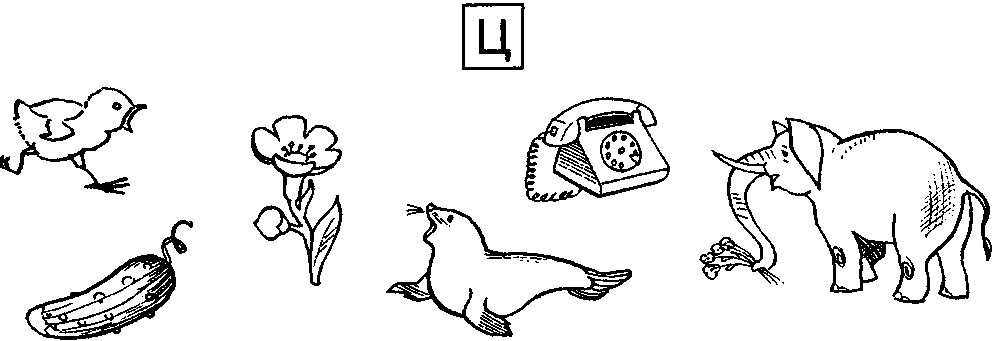 